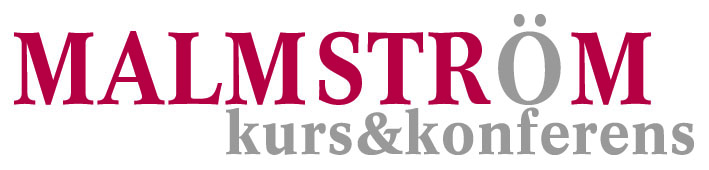 ENKÄT Då vi på Malmström Kurs & Konferens väldigt gärna vill arrangera kurser och konferenser som är så skräddasydda som möjligt efter era önskemål, så ser vi gärna att ni fyller i denna enkät för att hjälpa oss på traven.Tack på förhand!Vad är viktigast för Dig när Du bestämmer dig för att åka på kurstillfällen? 
(välj max 3 alternativ) Resmålet Föreläsaren Kursens innehåll/ämne Eventuell hotellstandard Priset Antalet dagar/nätterHur lång anser Du att en kurs bör vara? 
 Föredrar förlängd helg (3-5 nätter)
 Föredrar veckokurs (upp till 7 nätter eller fler) Spelar mindre rollHar Du några egna resmålsförslag, tips på föreläsare eller kursämnen som Du gärna skulle se i vårt utbud framöver? Vad saknar Du för typ av kurser?